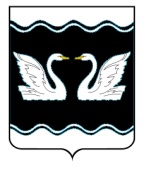 АДМИНИСТРАЦИИ ПРОЛЕТАРСКОГО СЕЛЬСКОГО ПОСЕЛЕНИЯКОРЕНОВСКОГОРАЙОНАПОСТАНОВЛЕНИЕот 03.12.2019                                                                                                                              № 174                             х. Бабиче-КореновскийО внесение изменений в постановление администрации Пролетарского сельского поселения Кореновского района от 23 августа 2017 года № 113 «Об образовании территориальной комиссии по профилактике правонарушений Пролетарского сельского поселения Кореновского района»В связи с произошедшими кадровыми изменениями администрация Пролетарского сельского поселения Кореновского района п о с т а н о в л я е т:1. Внести в постановление администрации Пролетарского сельского поселения Кореновского района от 23 августа 2017 года в 113 «Об образовании территориальной комиссии  по профилактике правонарушений Пролетарского сельского поселения Кореновского района» изменения, изложив приложение № 1 в новой редакции (прилагается).2. Признать утратившим силу постановление администрации Пролетарского сельского поселения Кореновского района:- от 15 июля 2019 года № 61 «О внесение изменений в постановление администрации Пролетарского сельского поселения Кореновского района от 23 августа 2017 года № 113 «Об образовании территориальной комиссии по профилактике правонарушений Пролетарского сельского поселения Кореновского района»;- от 23 июля 2019 года № 86 «О внесение изменений в постановление администрации Пролетарского сельского поселения Кореновского района от 23 августа 2017 года № 113 «Об образовании территориальной комиссии по профилактике правонарушений Пролетарского сельского поселения Кореновского района»; 3. Общему отделу администрации Пролетарского сельского поселения Кореновского района (Федоренко) обеспечить размещение настоящего постановления на официальном сайте администрации Пролетарского сельского поселения Кореновского района в информационно-телекоммуникационной сети «Интернет».4. Постановление вступает в силу со дня его подписания.Глава Пролетарского сельского поселенияКореновского района                                                                    М.И. Шкарупелова2ЛИСТ СОГЛАСОВАНИЯпроекта постановления администрации Пролетарского сельского поселения Кореновского района от 03 декабря  2019 года № 174 «О внесение изменений в постановление администрации Пролетарского сельского поселения Кореновского района от 23 августа 2017 года № 113«О создании территориальной комиссии по профилактике правонарушенийв Пролетарском сельском поселении Кореновского района»Проект подготовлен и внесён:Общим отделом администрацииПролетарского сельского поселенияВедущий специалист 							         Л.В.ДемченкоПроект согласован:Ведущий специалист финансового отделаадминистрации Пролетарскогосельского поселенияКореновского района                                                                         Н.В.РябоваПРИЛОЖЕНИЕ № 1 УТВЕРЖДЕНпостановлением администрацииПролетарского сельского поселенияКореновского районаот 03.12.2019  № 174СОСТАВтерриториальной комиссии по профилактике правонарушений  Пролетарского сельского поселения Кореновского района ГлаваПролетарского сельского поселения Кореновского района							 М.И. ШкарупеловаШкарупеловаМарина Ивановна- глава Пролетарского сельского поселения Кореновского района, председатель комиссии;КачанВиктория Владимировна- начальник общего отдела администрации Пролетарского сельского поселения Кореновского района, заместитель председателя;Демченко Людмила         Викторовна- ведущий специалист общего отдела администрации Пролетарского сельского поселения Кореновского района, секретарь комиссии.Члены территориальной комиссииЧлены территориальной комиссииБеляев  Сергей           Юрьевич- врач - нарколог государственного бюджетного учреждения здравоохранения «Кореновская центральная  районная больница»                                  (по согласованию);Глухов                  Константин  Александрович- участковый уполномоченный полиции отдела участковых уполномоченных полиции и по делам несовершеннолетних отдела министерства внутренних дел России по Кореновскому району  (по согласованию);Дмитриев Александр Николаевич- начальник Кореновского межмуниципального филиала  федерального казенного учреждения «Уголовно - исполнительная инспекция Управления Федеральной службы исполнения наказания России по Краснодарскому краю                   (по согласованию);Котович Юлия АлексеевнаЛитовченкоЭдуард Николаевич- специалист по социальной работе Государственного бюджетного учреждения социального обслуживания Краснодарского края «Кореновский КЦСО» (по согласованию);-   инструктор по спорту Пролетарского сельского поселения Кореновского района                                    (по согласованию);Лымарь Ольга АнатольевнаМирошниковаСветлана Владимировна - директор муниципального бюджетного учреждения культуры «Пролетарская сельская библиотека» Пролетарского сельского поселения Кореновского района (по согласованию);-инспектор отделения  по делам несовершеннолетних  отдела участковых уполномоченных  полиции  и по делам несовершеннолетних  отдела министерства  внутренних дел  России по Кореновскому району (по согласованию);  Макарова Ольга ГеннадьевнаМисан Федор Алексеевич Набока                          Галина Юльевна-депутат Совета Пролетарского сельского поселения Кореновского района (по согласованию); -атаман Бабиче-Кореновского хуторского казачьего общества (по согласованию); - председатель Совета территориального общественного самоуправления № 1                                  (по согласованию);Ненартович Валентина Захаровна- председатель Совета территориального общественного самоуправления № 2                           (по согласованию);ПанфиловаНелля Викторовна СмирноваТатьяна Анатольевна  - директор муниципального бюджетного учреждения культуры «Пролетарский сельский дом культуры» Пролетарского сельского поселения Кореновского района (по согласованию);-  исполняющая обязанности директора муниципального бюджетного  образовательного учреждения средней общеобразовательной школы №8 Пролетарского сельского поселения Кореновского района (по согласованию);Тимошенко Ольга Евгеньевна- директор муниципального бюджетного образовательного учреждения основной общеобразовательной школы № 27, Пролетарского сельского поселения                            (по согласованию);Федоренко Галина АндреевнаЧелышева Ирина Александровна-командир народной дружины Пролетарского сельского поселения Кореновского района;- инспектор по учету и бронированию военнообязанных Пролетарского сельского поселения Кореновского района                                   (по согласованию);Швыдкая 	-  руководитель   Ирина Александровна	населения Кореновского - руководитель государственного казенного учреждения Краснодарского края                         «Центр занятости населения Кореновского района» (по согласованию)».